COMMUNIQUÉ DE PRESSE 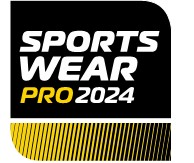 1er février 2024LA FESPA ANNONCE LE PROGRAMME DU PREMIER SALON SPORTSWEAR PROLa FESPA a confirmé le programme des conférences du premier salon Sportswear Pro, qui auront lieu le 21 mars 2024. En parallèle de ce nouveau salon (qui se tiendra du 19 au 22 mars 2024 au RAI Amsterdam, Pays-Bas), les délégués en apprendront davantage sur les dernières avancées dans le secteur de la fabrication de vêtements de sport, ainsi que sur les innovations de pointe utilisées dans la production d’articles de sport à la demande et personnalisés. Les principaux points d’attention du programme des conférences seront la durabilité, la personnalisation et l’automatisation dans le domaine des vêtements de sport. Ce programme enrichissant, qui sera donné en anglais, inclura les sessions suivantes :  Innovations dans les matériaux et les textiles des articles de sport : dans un contexte où tant les entreprises que les particuliers s’efforcent d’adopter un fonctionnement plus durable, les rejets de combustibles fossiles et de microplastiques provenant des textiles sont de plus en plus décriés. Dans cette session, Paul Foulkes-Arellano, fondateur de la société de conseil Circuthon, apportera un éclairage sur les finitions, les colorations et les impressions textiles durables, ainsi que sur leur impact dans le domaine des vêtements de sport.Redéfinition de l’économie circulaire – le design au service de la circularité : Ana Kristiansson, fondatrice et directrice de création de Desinder, explorera l’immense pouvoir de la pensée circulaire tout en définissant un cadre pour des stratégies de conception durables dans le secteur des vêtements de sport.Table ronde : la durabilité dans les vêtements de sport Jetons un œil sous la surface. Implications réelles et comment y parvenir ? Cette session, animée par Samantha Taylor, fondatrice de The Good Factory, approfondira des sujets tels que le choix des matériaux, les pratiques durables et évolutives, et la production à la demande d’articles de sport. Parmi les intervenants dont la présence est confirmée, citons : Kevin Van Lancker, fondateur de Sportswear Of Tomorrow ; Soudi Masouleh, Consultant Sportswear Design Specialist et Nicole Espey, de l’institut de technologie textile de l’université RWTH d’Aix-la-Chapelle (ITA).Table ronde : le pouvoir et le potentiel de la personnalisation : Serena Bonomi, consultante en innovation et stratégie de l’économie circulaire, et James Lawrence-Jones, conseiller technique, exploreront le potentiel infini de la personnalisation des vêtements de sport, qui peut être exploité pour maximiser la satisfaction client. Cette session sera animée par Richard Askam, ambassadeur de la FESPA pour la personnalisation. Duncan MacOwan, responsable du marketing et des événements pour la FESPA, observe : « Nous sommes très heureux de présenter les conférences du premier salon Sportswear Pro, créé pour répondre à la demande d’une meilleure visibilité dans les changements opérés dans la chaîne de production des vêtements de sport. Lors du salon comme à l’occasion des conférences, les délégués pourront observer les dernières innovations du secteur, mieux appréhender les processus de production, découvrir comment les principales tendances influencent l’industrie, rencontrer des experts et en apprendre plus sur le potentiel de croissance soutenue de ce marché. »« Nous sommes impatients de présenter ce premier programme de conférences Sportswear Pro à Amsterdam, ainsi que les personnes inspirantes présentes à toutes les étapes des processus de production, comme les fabricants d’articles de sport, les producteurs de vêtements, les imprimeurs sur textile et les concepteurs de vêtements de sport, pour ne citer qu’eux. »Les conférences se tiendront en parallèle d’un salon consacré à la production de vêtements de sport, où les visiteurs pourront découvrir les dernières solutions complètes de fournisseurs comme : Kit Builder, Optimus, Universe Production, Valadio. Ils auront par ailleurs la possibilité d’explorer l’usine intelligente Personalise Make Wear, qui produira et personnalisera en direct et de bout en bout des vêtements et des articles de sport.Disponible au prix de 295 €, un billet pour la zone de conférence Sportswear Pro offrira un accès illimité aux conférences et au salon Sportswear Pro, ainsi qu’aux salons FESPA Global Print Expo, European Sign Expo et Personalisation Experience 2024 organisés sous le même toit. Les visiteurs qui s’inscriront avant le 19 février pourront économiser 30 € à l’aide du code SWPA427.Pour en savoir plus le salon Sportswear Pro 2024 et pour vous inscrire, rendez-vous sur : https://www.sportswearpro.com/  À propos de la FESPA    Etablie en 1962, FESPA est une fédération à d’associations d’imprimeurs et de sérigraphes. Elle organise également des expositions et des conférences dédiées aux secteurs de la sérigraphie et de l’impression numérique. FESPA a pour vocation de favoriser l’échange de connaissances dans ces domaines avec ses membres à travers le monde, tout en les aidant à faire prospérer leurs entreprises et à s’informer sur les derniers progrès réalisés au sein de leurs industries qui connaissent une croissance rapide.    FESPA Profit for Purpose    Profit for Purpose est le programme de réinvestissement de la FESPA qui tire parti des bénéfices tirés des événements de la FESPA pour aider la communauté mondiale de l’impression spécialisée à atteindre une croissance durable et rentable grâce à quatre piliers essentiels : l’éducation, l’inspiration, l’expansion et la connexion. Le programme fournit des produits et services de haute qualité aux imprimeurs du monde entier, notamment des études de marché, des formations, des sommets, des congrès, des guides et des articles pédagogiques, en plus de soutenir des projets de base dans les marchés en voie de développement. Pour de plus amples informations, consultez le site www.fespa.com/profit-for-purpose.     Prochains salons de la FESPA :      FESPA Brasil 2024, 11 – 14 March 2024, Expo Center Norte, São Paulo, Brazil FESPA Global Print Expo 2024, 19 – 22 March 2024, RAI, Amsterdam, Netherlands   European Sign Expo 2024, 19 – 22 March 2024, RAI, Amsterdam, Netherlands   Personalisation Experience 2024, 19 – 22 March 2024, RAI, Amsterdam, Netherlands   Sportswear Pro 2024, 19 – 22 March 2024, RAI, Amsterdam, Netherlands  FESPA Mexico 2024, 26 – 28 September 2024, Centro Citibanamex, Mexico City WrapFest 2024, 3 - 4 October 2024, Silverstone Race Circuit, UKFESPA Middle East 2025, 14 - 16 January 2024, Dubai Exhibition Centre, DubaiPublié pour le compte de la FESPA par AD Communications   Pour de plus amples informations, veuillez contacter:     Josie Fellows				Lorraine Harrow  AD Communications  			FESPA   Tel: + 44 (0) 1372 464470        		Tel: +44 (0) 1737 228197 Email: jfellows@adcomms.co.uk		Email: lorraine.harrow@fespa.com       Website: www.adcomms.co.uk		Website: www.fespa.com   